TRAILCourse Plan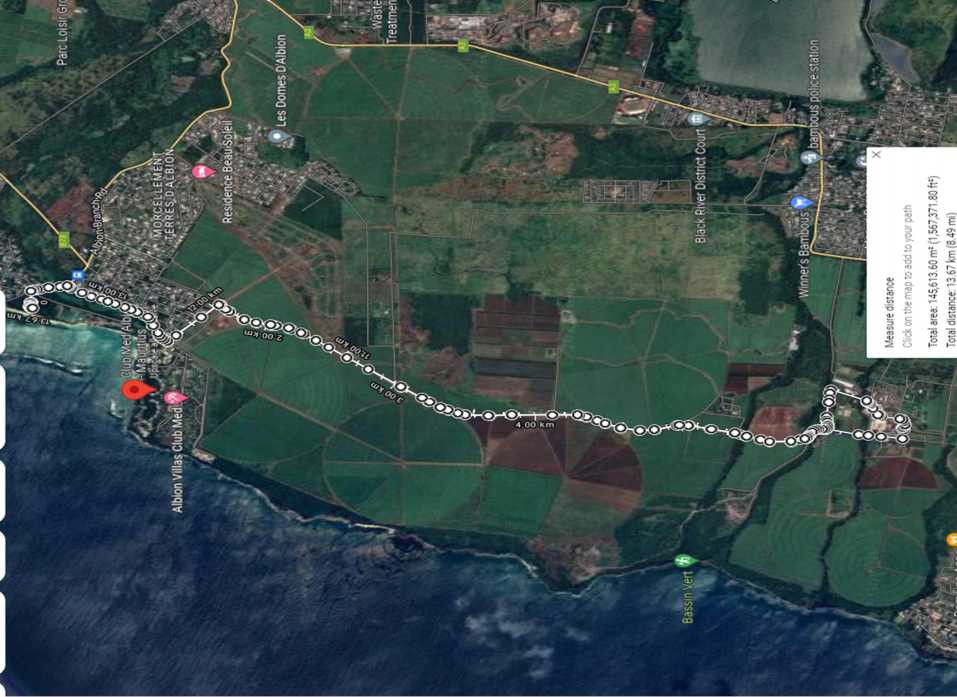 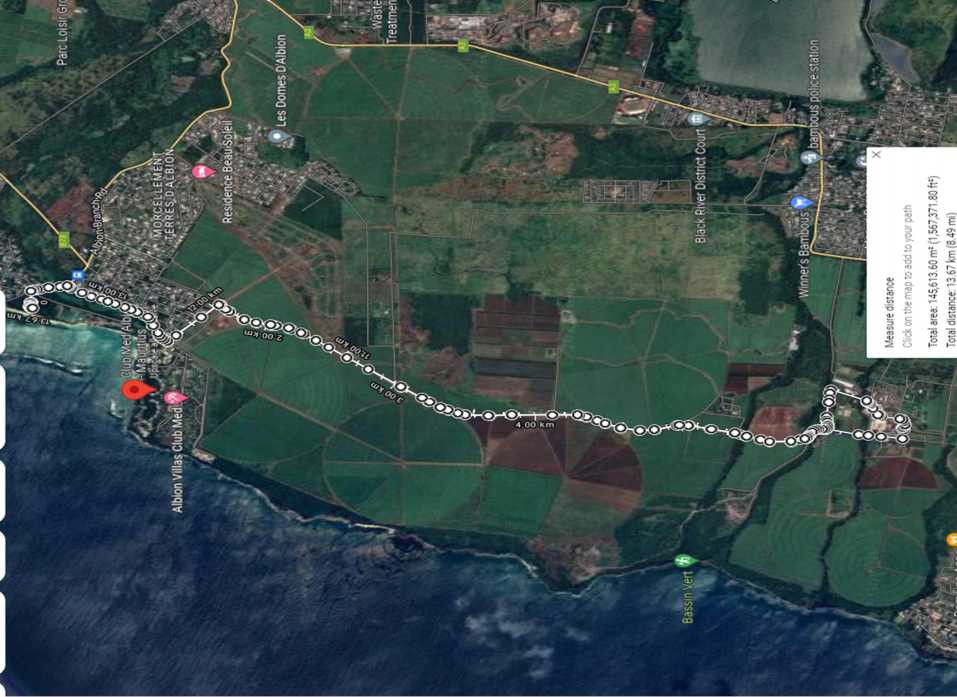 DEPART – A- B – C – D – E – F – D – C – B – A = 15 KM – 07.00 HRS